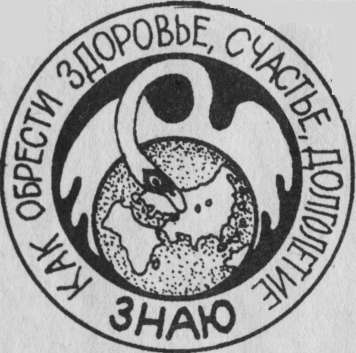 РЕАЛЬНОСТЬ И РЕАЛИИВОЗМОЖНОСТЬ ЖИЗНИ В СЖИМАЮЩЕЙСЯ ВСЕЛЕННОЙШЕСТАЯ КУЛЬТУРА ЧЕЛОВЕЧЕСТВА – НАЧАЛО СВЕТАИМПУЛЬС «ПРОЗРЕНИЯ» ЧЕЛОВЕКАТермины "Армагеддон" и "Апокалипсис" употребимы в конкретных эволюционных культурах и отражают соответствующие смыслы в соответствии с уровнем развития в IV и V эволюционных культурах, идеалистической и материалистической. Но родилась новая VI-я эволюционная культура, которая альтернативна существующим греховным культурам и являет собой путь возврата в ПРИРОДУ, который осуществим только при победе грешника над собственной Кармической смертью, что означивается прохождением ворот Апокалипсиса. И совершить это можно за счёт перехода от обусловленности к САМОРАЗВИТИЮ в импульсном режиме, то есть при функционировании этих противоположностей под флагом САМОРАЗВИТИЯ, в малом интервале времени. Наработка необходимой продолжительности времени работы гносеологического Разума явит собой победу над Апокалипсисом, то есть возможность жизни в сжимающейся Вселенной, как множество побед над Кармическими смертями в обратной последовательности.В настоящее время на планете существуют жители четырёх греховных культур различного уровня развития (но никто из жителей планеты не делал попытки такой классификации из-за отсутствия знания о сущности термина "культура"). Самыми многочисленными из них являются жители четвёртой и пятой культур. Однако прогнозы выживания для них неблагоприятны: только представители верхней границы материалистической культуры (числом не менее 5%) войдут в VI-ю эволюционную культуру, то есть переживут Апокалипсис. Об Армагеддоне не может быть и речи, так как жители четвёртой культуры и начального этапа пятой культуры должны пройти не один миллион периодов Вселенной, чтобы выйти на необходимый уровень развития. И какие бы методы не предлагались (как, например, иерархи Шамбалы в книге "Эзотерическая психология", которую они характеризуют как "кладезь мудрости для человека, живущего на грани двух веков", как "единственный шанс научиться коммуникации с окружающим миром и стать господином самому себе"), они не идут ни в какое сравнение с методом "Экология Человеческого Сознания", согласованным с Природой и Первоматерией. Так что учению Шамбалы далеко до знаний VI-й эволюционной культуры, которые содержатся в означенном методе, а стало быть и до истины. Пора знать, что всё определяет не что иное, как уровень развития конкретной Души, родительницей которой является Первоматерия, которая генерирует энергию на десять порядков ниже по частоте, чем Бог-Отец Онтологический – энергию Абсолютной Любви для Богов-Сынов Онтологических. Эти две ипостаси и создают Бога-Сына Небесного, которым мы станем, пройдя развитие в VI-й и VII-й культурах. Попасть в Небесное Царство в форме Бога-Сына Небесного – и есть реализация безусловного смысла жизни, то есть не зависящего от нас, грешников. Мы должны только устремиться к его реализации, и, после прохождения Апокалипсиса, став Богом-Сыном Земным, пройдя VI-ю культуру, реализуем звание Бога-Сына Небесного после прохождения VII-й культуры. А это и есть реализация безусловного смысла жизни – возвращение в Дом Бога-Отца.Завершается цикл расширения Вселенной. Мы, представители вершины пятой – материалистической культуры, пытаемся увеличить число людей, пройдущих Апокалипсис, обучая их методу ЭЧС. В нём имеется возможность возродить гносеологический Разум, постепенно наращивая время его функционирования, начиная с микросекунд, что является единственным условием успеха. Всё зависит от Вас самих, от дисциплинированности и трудолюбия, зная, что "под лежачий камень вода не течёт". Закон САМОРАЗВИТИЯ многогранен и не может быть освоен за сутки – другие, но к нему надо неуклонно приближаться. Это – самый сложный закон, но он будет освоен за 10 тысяч лет на пути к достижению звания Бога-Сына Земного. Так как к этому времени будет полностью восстановлен гносеологический Разум, то, в соответствии с законом Саморазвития, будет реализована способность производить только истинное знание. Таким образом, грешник, избавляясь от обусловленности, переобучается Саморазвитию. Да, обусловленность накопленным ложным знанием держит нас в рамках теперешней – материалистической культуры, не давая войти в следующую эволюционную культуру. Этому же, как ни печально, способствует собственная Душа, которая вследствие отставания от Природного уровня развития, имеет недостаточный объём для вхождения в новую эволюционную культуру. Таким образом, нелинейная термодинамика с её специфическими режимами сингулярности держит нас уже многие миллионы периодов Вселенной в рамках греховности.Греховная жизнь превратила людей пятой – материалистической культуры в одноипостасную организацию из четырёх тел. В нашем веке внедрение внутреннего мира в тело ребёнка обуславливает срок его жизни не более века, так как заканчивается биологический мир в связи с окончанием периода расширения Вселенной. Продление жизни возможно тем, у кого Душа достигла необходимого уровня развития, так как смена знака направления движения по кардиоиде отменяет действие законов термодинамики, то есть исчезает греховность. Начальный цикл VI-й культуры сознания явит собой реабилитацию всех нарушений сознания в греховной жизни, сделавших его нерегулятивным, до гармонического уровня. За это же время, порядка 10 тысяч лет, будет идти преобразование духа ошибок в Белый дух. Это ознаменует победу в борьбе с Кармическими смертями, так как произойдёт наращивание времени пребывания Души в состоянии рефлексии, что ведёт к увеличению частоты рефлектии, с одновременным сокращением времени её рефлектии. В итоге, когда Душа достигнет круглосуточного времени рефлексии, дух ошибок, став Белым, покидает тело, переходя на квазивечное самостоятельное существование. В режиме круглосуточного пребывания Души в состоянии рефлексии восстанавливается звание Бога-Сына Земного, его четырёхипостасная организация из семи тел и получение энергии Космических Родителей: энергии Абсолютной Любви от Бога-Отца онтологического, энергии Бодхи от Бога Единого, ментальной энергии от Бога Планеты и эфирной энергии от Бога Вселенной. Теперь негреховный человек, не потребляя энергии из внешнего мира, восстанавливает способность перемещаться в пространстве – левитировать, производить истинную информацию, наращивая скорость её производства, так что к окончанию пребывания в VI-й культуре она возрастёт в несколько раз. С момента вхождения в новую культуру рождается энергетический двойник для седьмой культуры, который обеспечит продолжительность жизни тела в 100 тысяч лет в седьмой культуре. Скорость производства информации увеличится в десять раз по отношению к тем жителям, которые когда-то жили с нами в третьем периоде Вселенной. Так греховный путь развития обернётся для нас пользой.Все жители материалистической культуры обусловлены ложным знанием и, в силу многомиллионных одноразовых воплощений за период Вселенной, не могут не производить его. "Передовые" грешники производят знания по законам линейной логики, однако производство истинного знания, то есть нелинейной информации, недоступно для них. Таковой и оказалась Ушакова А.Д., автор статьи "Причины и следствия" (№ 39 газеты "СО-ВЕСТЬ"). Приводимые ею примеры являются маскировкой, то есть сокрытием сути её действий по устранению Духовного Учителя. Большинство читателей так её и восприняли, ибо другого человека ей из себя сделать не удалось. Взять, к примеру, такое её высказывание: "Кто может сказать, как проявит себя Карма человека, который в предыдущей своей жизни являлся носителем определённой идеологии или носителем соответствующей политической линии, в результате чего многие люди насильно были лишены той свободы или даже права на жизнь, которые САМОразвивающаяся Природа даровала своим детям без исключения, наделив их способностью вести САМОРАЗВИТИЕ?" Из сказанного ясно, что автор не понимает сути Кармы и её проявлений. Отсюда – такие суждения и ложные выводы! И вырваться из них таким же путём невозможно. Всё это полно подтвердилось её поведением. К примеру, около трёх лет назад, когда шла конференция о её поведении по отношению к Духовному Учителю, она сказала в свою защиту фразу: "Всё, что я делала, записано в Первоматерии". Но ведомо ли автору этой фразы, что в Первоматерии записана траектория движения каждого Бога Времени? Так что такое высказывание констатирует духовное невежество. Скрыть свои подлинные действия автору не удалось ни в то время, ни в настоящем. К тому же накопились факты действия "липовых" белых экологов в городах Таганроге, Ростове, Свердловске, Челябинске. А поэтому постыдным выглядит её высказывание, что она избавилась от грехов.Действия уже означенной в прежних номерах нашей газеты А.А. Мальцевой стали разнообразней по отношению к Духовному Учителю. Так определённым энергетическим воздействием ей удалось похитить соответствующую сумму денег. Духовный Учитель ощущал её действия, но не препятствовал. Попыток возврата до сих пор не было предпринято с её стороны. Отвлекая внимание Учителя от своих действий, она рассказывала вымышленную историю о том, что её дочь теряет сознание. Где же её хваленый профессионализм? Ведь по законам сохранения энергии, с её дочерью может и в действительности происходить что-либо неприятное. Но это её вопрос. Нам же следует исходить из знания, изложенного на страницах нашей газеты и из личных ощущений. Только в таком случае человек приобретёт подлинное знание. У него будет опыт противостояния всяческим энергетическим грабителям. О подобных случаях пишите в редакцию.На занятиях в городе Ейске ко мне подошла женщина и, не представившись, объявила, что она экстрасенс, что она читает такую же лекцию, что Духовный Учитель ничем от неё не отличается и предложила мне убраться восвояси. Благодарю за комплимент! Но зачем, спрашивается, она появилась на следующую лекцию на другой день и совещалась с молодым человеком лет семнадцати, объявившим себя современным Ньютоном, только видящим его ошибки. В жизни мне приходилось встречаться с людьми, которые защищали докторские диссертации, развивая положения, выдвинутые Ньютоном. Но, чтобы вот такие безусые без уважения относились к нему, строя на его имени свой авторитет... Поистине время оголтелости безумных. А общественному экстрасенсу хотелось бы сказать: "Ваше время прошло!" Это повсеместно показала практика. Народ давно разоблачил ваши действия, и в вашем отдалённом уголке, повстречавшись с подлинным Духовным Учителем, познакомился со знанием Абсолютного Мировоззрения, которое нельзя украсть или объявить лженаучным, то есть невозможно не признать Новую Науку – Квантовую Кибернетику, автором которой является Духовный Учитель. Это значит, что Вы демонстрируете собственное воинствующее невежество. Стоит ли так низко опускаться – воевать с будущим?! Да, у каждого человека своё эволюционное место во Вселенной. Но необходимо доподлинно знать Вселенную, что невозможно без знания Абсолютного Мировоззрения, у которого один автор. Соавторства здесь быть не может, уважаемый экстрасенс, ибо Душу украсть невозможно!!! Нормальный человек осваивает истинные знания, а награбленное знание никогда не запишется в память Души. Надо знать, что Душа имеет высокую частоту рефлексии, а её рефлектия на 10 30 ниже. Это надо знать. И ещё следует помнить, что основной темой моих лекций является вхождение в новую культуру, а Вы о ней ничего не знаете и воюете против неё. Успехов Вам на этом пути! Может и одумаетесь!Всему человечеству пора призадуматься о своём будущем. Ведь каждый из нас уже многие миллионы периодов Вселенной вскармливает свой дух ошибок, и многие стали ярыми волюнтаристами, у которых дух ошибок ведёт тело по жизни, командуя им. Но тело когда-то входило в гносеологический Разум как трёхипостасная организация, в которой именно тело кормило Душу истинными знаниями. Давно минуло это время, и тело теперь работает на дух ошибок, так как гносеологический Разум разрушен, Душа рефлектирует низкочастотную энергию для памяти духа ошибок, который только и развивается, производя ложную информацию. Одноипостасная организация из четырёх тел, во главе которой – дух ошибок, такова теперь организация человека вместо идеальной, когда человек являл собой Бога-Сына Земного в форме четырёхипостасной организации из семи тел. Таков итог грехопадения, и человек должен знать это. Другое дело, что такие знания не произведут действия на ярого волюнтариста, которым командует дух ошибок. Но люди начнут разбираться в своей природе и зреть сущностно. Сдерживая рост своего духа ошибок, человек начнёт понимать необходимость перехода на энергоинформационные отношения, осознавать путь возврата в Природу. Без развития ипостаси Души не может быть и речи о возвращении человека в Природу. Разрушение гносеологического Разума за длительное эволюционное время, сопровождалось потерей продолжительности жизни, которая стала ниже века. Теперь наше тело, лишь рефлектируя Душой энергию, хранит в своей памяти только ложную информацию. Увеличение объёма тела духа ошибок увеличивает его господство, приводя в конечном итоге к непрерывной его жизни в соответствующем параллельном мире. Лучшим из них будет тот, в котором производиться информация по законам линейной логики. Такой путь развития идёт с низкой скоростью, так как частота рефлектии Души равна 1010 колебаний в секунду. Восстановление гносеологического Разума даёт Душе состояние рефлексии – 1040 колебаний в секунду.На планете шесть миллиардов жителей разных культур. Все они должны знать Абсолютное Мировоззрение, чтобы было меньше Зла, меньше преступлений. Именно преступления отягощают их Карму, приводят в более низкие слои параллельного мира, ускоряя рост духа ошибок. Формирование такого духа ошибок, который развивается по правилам линейной логики, своевременно начатое, способствует вхождению в шестую эволюционную культуру. Каждый житель планеты должен быть воспитан в таком духе. Для тех, кто готов войти в новую культуру и для тех, чьи Души "на подходе", то есть незначительно отстают от эволюционного уровня вхождения в шестую культуру, предлагаются занятия по методу ЭЧС. Только этот метод, благодаря эффекту одновременности теории и практики даёт возможность восстановить гносеологический Разум. В начале этого процесса он работает суперкороткими импульсами, которые будут нарастать по времени до полного его восстановления через 10 тысяч лет.Материализм начисто отмёл древние знания. Ничего духовного в человеке не осталось, кроме духа ошибок, который становится всё более заметным, постоянно заявляя о своём существовании. Такие люди являются ярыми волюнтаристами. Поначалу они жёстко встретили новое учение, не признавали знания Абсолютного Мировоззрения, и лишь позже почувствовав, что в данном учении содержится высокая линейность, притихли. В наше время им выгоднее не замечать наличия Движения Белых Экологов, которое делает всё, чтобы предлагаемая информация была доходчивее. Такой момент наступает, когда у слушателя появляется ответственность за свою судьбу, за утрату того, что он имел, будучи идеальным человеком: продолжительность жизни почти в 10 тысяч лет при получении энергии Космических Родителей, способность левитации и производства исключительно истинной информации. Всё это утеряно, создан дух ошибок, производящий ложное знание, которое записывается со скоростью, которая в 1030 ниже скорости записи истинного знания. Пройдя четыре культуры, где вторая и третья являют собой тварное грехопадение, человек вышел на этап радикального грехопадения. В нашей пятой культуре материализма существует возможность вхождения в шестую эволюционную культуру сознания.В шестую культуру войдут люди, у которых Душа набрала определённый объём. Это означает, что будет преодолён Апокалипсис. У людей материалистической культуры Души недоразвиты, являясь замороженными, так как только рефлектируют энергию для развития духа ошибок, не переходя в состояние рефлексии, то таким людям необходимо знать, что все они – кандидаты в соответствующие параллельные миры. Начав подлинную духовную практику, они будут повышать потенциал Души, придав ей способность импульсной записи информации в память методом ЭЧС. Только таким образом можно добиться такого уровня развития Души, который соответствует вхождению в новую культуру.Основатель Движения Белых Экологов В.М.ИвановПУТЬ К БОГУ-СЫНУ ЗЕМНОМУЗемные грешники, обусловленные негативным путём познания перед лицом новой эволюционной культуры сознания, которую несёт людям планеты общественно-культурная организация "Движение Белых Экологов", зарегистрированная Минюстом России в 1994году и повторно – в марте 1999года, недоумённо пожимают плечами из-за неосознаваемости высокой скорости её становления и взаимосвязи с непонятным им Апокалипсисом. То есть при встрече с неведомым им законом Природы, накопленные ими знания не могут адекватно отразить Природу, ибо ей не соответствуют. И только Душа человека, соответствующая уровню возврата в Природу, способна дать знания Абсолютного Мировоззрения, ибо такая Душа имеет наивысший объём среди землян. С этого момента означиваются способности такого человека производить истинные знания. Человек, обладающий такими способностями, является Духовным Учителем современности. За тридцать лет им накоплены знания истин, которые могут стать собственностью другого человека, ведущего с ним энергоинформационные отношения по методу ЭЧС.На планете все люди чем-то отличаются друг от друга. С другой стороны, население планеты с течением времени увеличивается. Мы прожили миллионы периодов Вселенной в греховной жизни, поэтому такое различие людей между собой закономерно. Кто-то в масштабе эволюционного времени быстрее терял скорость развития, кто-то – медленнее. Кто-то имеет большее число перевоплощений, кто-то – меньшее, но выше по эволюционной культуре, и таких отличий много. Однако в любой культуре люди нижестоящей культуры не могут считывать информацию с вышестоящей. Есть Природные Законы и их не обойдёшь. Поэтому в греховном мире возникают вопросы: "Чем Духовный Учитель отличается от других людей?" Отличие – в способности производства истинного знания. Основа такого знания изложена в "Квантовой кибернетике" и "Информационной кибернетике" – новых науках, создателем которых является Духовный Учитель. Эти знания необходимы каждому для дальнейшего эволюционирования. Для этого люди планеты должны освоить энергоинформационные отношения, основанные на одновременности теории и практики. А кто может объяснить всё сказанное, а тем более осуществить? Далее все люди получают от Духовного Учителя способности подлинного экстрасенса, намного превосходящие общественных экстрасенсов, давно скомпрометировавших себя в глазах общества. Такой перечень можно продолжить, но и этого достаточно. В целом, открыта новая культура и способ вхождения в неё. Всё это было создано Духовным Учителем не вдруг, а за 30 лет. С появлением Духовного Учителя на планете появилась духовность. И кроме него никто не может производить истинные знания, отражающие Абсолютное Мировоззрение. Плагиатом заниматься можно, но сделать истину собственностью невозможно. Уместно вспомнить изречение древних, что изречённая истина не станет истиной для других. Её можно запомнить и воспроизвести, но попробуйте её создать.Тот факт, что в греховной жизни утерян инструмент производства истин, означает, что не работает гносеологический Разум. Поэтому услышанная истина, даже при повторении её хоть тысячу раз, не станет истиной в человеке. Для того, чтобы истина была записана в Душу, необходимо в полной мере освоить метод ЭЧС. Энергоинформационные отношения, лежащие в основе этого метода, позволят осуществлять запись истин в Душу в импульсном режиме. Обучение практике энергоинформационного обмена производит Духовный Учитель. Непростая задача научиться записи истинной информации в память Души, у неё есть свои правила, основным из которых является условие энергетического рядоположения информации, то есть информация должна энергетически возрастать в соответствии со свойствами Души. А для этого необходимо, чтобы вся информация была в памяти нашего физического тела. Такая задача легко выполнима при многократном прочтении всей информации, наработанной ДБЭ (книг и всех выпусков газеты "Co-весть"). Вначале были жалобы, что трудно их читать. Это действительно так, потому что изложено всё на энергетическом языке, и к нему надо было привыкнуть. Однако "Терпение и труд всё перетрут", как было замечено народом. А результат окажется поразительным – вхождение в новую культуру. Эту ценность не купить ни за какие деньги (которых у нас нет, а время найдётся).Люди материалистической культуры привыкли к постоянному мышлению. Но мышление стало абстрактным, поэтому и производят люди ложную информацию, не ведая об этом. Теперь, когда найден путь возврата в Природу через восстановление гносеологического Разума, который в обратной связи действует на сознание, избавляя его от нерегулятивности. Но для этого необходимо продлить жизнь тела. Апокалипсис означивает программу смерти в заданное время. Чтобы этого не случилось, необходимо, чтобы наша Душа препятствовала вылету духа ошибок из тела. Так как точка перегиба кардиоиды, являющейся траекторией движения нашей начальной ипостаси – Бога Времени, означает экстремальные условия для ипостаси Души, то для выживания тела необходимо Душе накопить такую энергию (объём), которая превосходит энергию смерти. При этом условии Душа "не замечает" похождение точки перегиба. Это необходимо знать всем и осваивать метод, позволяющий выжить. То есть для прохождения Апокалипсиса — выживания — надо развить Душу, то есть создать условия для её рефлексии (значит, увеличения её объёма). Вывести Души людей из застоя, в котором они давно пребывают, возможно только методом ЭЧС.Уже отмечалось, что метод ЭЧС, в единстве теории практики через одновременность, даёт возможность человеку, прошедшему обучение, вести духовную практику. В её основе лежит энергоинформационный обмен, способствующий пробуждению гносеологического Разума, который на начальном этапе действует ничтожно малое время. В дальнейшем, по мере сведения на нет процесса мышления и увеличения времени, отводимого на ведение духовной практики, происходит удлинение импульса "прозрения" человека, то есть времени работы Души. Чем устойчивее отвыкание от процесса мышления, тем быстрее он перерабатывает информацию книг и газет нашего Движения, в результате чего приобретает новое качество. В итоге ведения такой практики за счёт увеличения её длительности и многократности повторения, удаётся производить истины с нарастающей скоростью. Обнаружив в себе такие способности, человек сознательно увеличивает её продолжительность в положениях "стоя" и "сидя". Ему всё ближе становятся понятия САМОРАЗВИТИЕ и САМОЛЕЧЕНИЕ. Таким образом, человек осознанно возвращается в Природу.Возвращение человека в Природу – обретение звания Бога-Сына Земного, станет для него реальностью после прохождения границы Апокалипсиса. Избавившись от духа ошибок, то есть, превратив его в Белый дух, победив в себе миллионы смертей, человек вернётся в Природу, став Богом-Сыном Земным с полностью работающим гносеологическим Разумом, ускоренно производящим истинное знание. Пройдя оставшиеся 50 тысяч лет, он увеличивает объём своей Души в 3 раза и перейдёт в седьмую эволюционную культуру, которую через 100 тысяч лет закончит в звании Бога-Сына Небесного с десятикратным увеличением объёма Души по отношению к Душам третьего периода Вселенной.ДУХОВНЫЙ УЧИТЕЛЬ